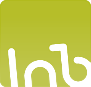 ENSEIGNEMENT SECONDAIRE CLASSIQUE: ENSEIGNEMENT SECONDAIRE GENERAL :Choix de l’élèveClasse musicale/ classe sportive/ classe artistique (dans le cas où elle est organisée) :Concernant la langue au choix en 2GIG, 2GSO et 1CB/1CLB/1CC/1CLCConcernant le choix du cours de français en 4GSO, 4GPS et 4GIG :Remarque :     J’ai pris note que mon enfant participe à un voyage scolaire obligatoire en classe de 6C, 6CL, 6G et 6P, projet inscrit dans le profil du lycée. (Au vu de la situation actuelle, nous ne sommes pas en mesure d’anticiper une annulation éventuelle suite à l’évolution de la pandémie COVID.)1) Données recueillies en vertu de l'article 3 (2) de la loi relative aux traitements de données à caractère personnel concernant les élèves. Finalité : Organisation et fonctionnement de l'école.2) Données recueillies en vertu de l'article 3 (3) de la loi précitée. Finalité : Analyses et recherches à des fins de planification et d'évaluation de la qualité de l'enseignement après dépersonnalisation des données afférentes.Les parents ont un droit d'accès aux données traitées et bénéficient d'un droit de rectification des données. Dans ce cas, il y a lieu de s'adresser au service de l'enseignement secondaire et secondaire technique du ministère. Le refus de fournir les données obligatoires est passible d'une amende de 25 à 250 € en vertu de l'article 9 de la loi.DONNÉES CONCERNANT L’ÉLÈVE : REPRÉSENTANT 1 (PERSONNE RESPONSABLE) 1 :Lien de parenté avec l’élève:           Mère	 Père	              Tutrice	         TuteurMatricule nationale:  _  _  _  _  /  _  _  /  _  _  /  _  _  _  _  _Madame / Monsieur (biffez ce qui ne convient pas)REPRÉSENTANT 2 (PERSONNE RESPONSABLE) 1 :Lien de parenté avec l’élève:           Mère	 Père	              Tutrice	         TuteurMatricule nationale:  _  _  _  _  /  _  _  /  _  _  /  _  _  _  _  _Madame / Monsieur (biffez ce qui ne convient pas)L’inscription de l’élève est soumise à l’accord préalable de la direction du LNBLieu:………………………………………. Date:……………………      Signature de l’élève :…………………………………....... Signature de la personne responsable : ……………………………………….......A joindre à la demande:une copie des bulletins de la dernière classe fréquentéeune copie de la carte de sécurité sociale 1)la fiche de départ (à retirer auprès de la direction du lycée actuellement fréquenté) pour les élèves majeurs: un certificat de co-assurance récent délivré par la CNS (soit en le commandant sur le site internet www.myguichet.lu, par téléphone au 2757-1, ou bien en vous rendant dans les bureaux de la CNS)pour les élèves d’une classe d’enseignement concomitant, l’attestation d’apprenti(e) émise par l’Administration de l’Emploi□ 7C□ 6C□ 6CL□ 3B□ 3C□ 3D□ 3G□ 5C□ 5CL□ 2B□ 2C□ 2G□ 4C□ 4CL□ 1B□ 1C□ 1D□ 1G□ 7G□ 7P□ 6G□ 6P□ 5G□ 5AD□ 5P□ CIP/COPClasse :Division :□ 4G□ 3G□ 2G□ 1G□ PS□ IG□ SO□ CM/CG□ 4TPCM□ 3TPCM□ 2TPCM□ 1TPCM□ DP1CM□ DC2CM□ DC3CM□DP1ED7C : musicale sportive artistique régulière7G : musicale sportive artistique régulière2GIG : Allemand Français2GSO : Allemand Français1B/1C : Allemand Français Anglais français base français avancéSi en 5G niveau fort au cours de base Si en 5G niveau suffisant au cours avancéNom:………………………………………………………………………Prénom:……………………………………………………………………Lieu de naissance:……………………………………………………………………Pays de naissance:…………………………………………………………………Matricule:_  _  _  _  /  _  _  /  _  _  /  _  _  _  _  _Nationalité:………………………………………………………………….N° et rue: ……………………………………………………………………Localité:……………………………………………………………………Code postal :……………………………………………………………………Téléphone:…………………………………………………………………1ère langue parlée à la maison : ………………………………………………………………………Frère/sœur au LNB : □ oui □ nonDernière classe fréquentée :……………………..à l’école: .…………………………………………………….Nom:………………………………………………………………………….Nom:………………………………………………………………………….Prénom:………………………………………………………………………….Prénom:………………………………………………………………………….N° et rue: ………………………………………………………………………….N° et rue: ………………………………………………………………………….Code postal et localité:………………………………………………………………………….Code postal et localité:………………………………………………………………………….Profession :………………………………………………………………………….Profession :………………………………………………………………………….Adresse Mail:………………………………………………………………………….Adresse Mail:………………………………………………………………………….Tél. prof. : ………………………………Tél. privé : …………………………….Tél. privé : …………………………….Tel. GSM : …………………………………Nom:………………………………………………………………………….Nom:………………………………………………………………………….Prénom:………………………………………………………………………….Prénom:………………………………………………………………………….N° et rue: ………………………………………………………………………….N° et rue: ………………………………………………………………………….Code postal et localité:………………………………………………………………………….Code postal et localité:………………………………………………………………………….Profession :………………………………………………………………………….Profession :………………………………………………………………………….Adresse Mail:………………………………………………………………………….Adresse Mail:………………………………………………………………………….Tél. prof. :……………………………Tél. privé : ………………………………Tél. privé : ………………………………Tél. privé : ………………………………